Домашнее задание по сольфеджио 3 класс Повторить тему - ТРИТОНЫ В НАТУРАЛЬНОМ МАЖОРЕТритоны в музыке - интервалы, состоящие из 3 тонов. К тритонам относятся два интервала – уменьшенная квинта (ум. 5) и увеличенная кварта (ув.4). Тритоны звучат одинаково, несмотря на разную запись и название. Тритоны строятся строго на определенных ступенях в тональности. Например, в натуральном мажоре ув.4 строится на IV ступени, а ум.5 - на VII.Звуки тритонов в тональности состоят только из неустойчивых звуков, поэтому неустойчивые звуки тритонов нужно всегда разрешать в устойчивые! Пример построения и разрешения тритонов в натуральном До мажоре: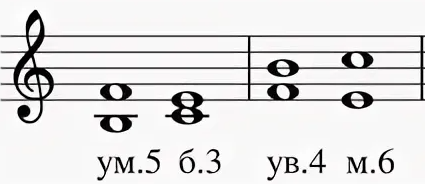 Перепишите данную заготовку в тетрадь, определите тональность.Допишите нужные звуки в верхнем голосе, чтобы образовались указанные интервалы. Обведите тритоны и подпишите их.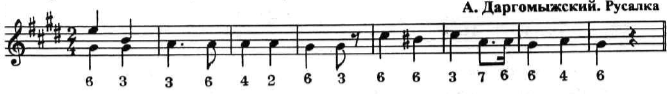 Спеть с инструментом каждый голос, как одноголосие - сначала отдельно верхний голос, затем - отдельно нижний. Спеть то же самое уже без инструмента и с дирижированием обязательно. На уроке буду спрашивать.Дорогие ребята и родители! По всем вопросам (непонятная тема, трудности с домашним заданием и др.) можно и нужно писать мне на почту darsert.solf@gmail.com